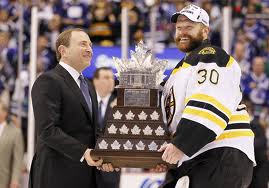 Admired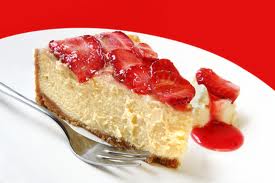 Delicious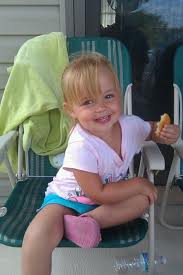 Delight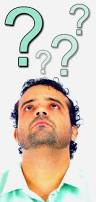 Doubt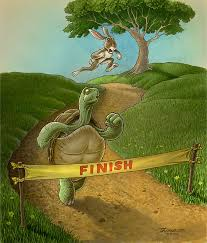 Fable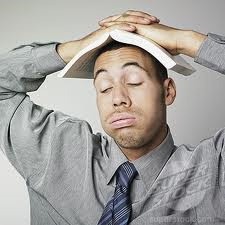 sigh